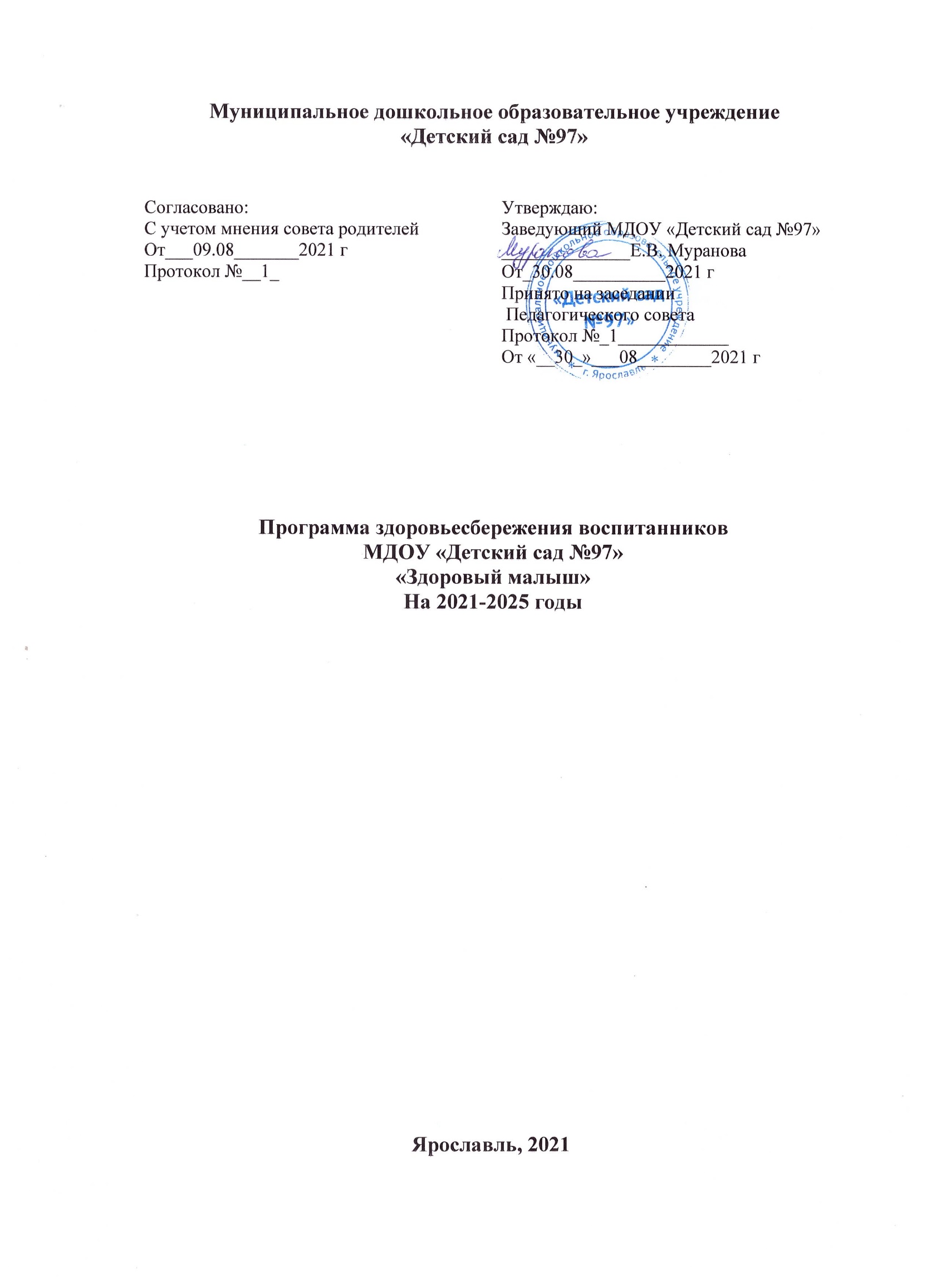 СОДЕРЖАНИЕ:I Целевой  разделПояснительная запискаЦели и задачи реализации программы.Принципы и подходы к формированию ПрограммыПланируемые результатыII Содержательный разделОсновные направления программы1.1. Охрана и совершенствование физического и психического здоровья воспитанников1.2. Образовательная область «Физическое развитие»1.2.1 Сохранение и укрепление психического и физического здоровья детей1.2.2 Воспитание культурно-гигиенических навыков1.2.3 Формирование начальных представлений о здоровом образе жизни1.2.4 Развитие физических качеств1.2.5 Формирование потребности в двигательной активности и физическом совершенствовании1.3. Образовательная область «Социально-коммуникативное развитие» 1.3.1 Приобщение к правилам безопасного для человека и окружающего мира поведения2. Охрана психического здоровья воспитанников 3. Особенности взаимодействия педагогического коллектива с семьями воспитанниковIII Организационный разделМатериально-техническое обеспечение программы, обеспеченность методическими материалами и средствами обучения и воспитания.Особенности организации развивающей предметно-пространственной средыОсобенности традиционных событий, праздников, мероприятийI.  ЦЕЛЕВОЙ  РАЗДЕЛПОЯСНИТЕЛЬНАЯ  ЗАПИСКААктуальность программы            Здоровье – это сложное понятие, включающее характеристики физического и психического развития человека, адаптационные возможности его организма, его социальную активность, которые в итоге и обеспечивают определённый уровень умственной и физической работоспособности. В современных условиях развития нашего общества наблюдается резкое ухудшение состояния здоровья детей, и поэтому оздоровление детей является одной из первоочередных задач, стоящих перед обществом.Актуальность проблемы предупреждения различных заболеваний определяется высокой заболеваемостью детей дошкольного возраста, отрицательным влиянием повторных случаев на их состояние здоровья, формированием рецидивирующей и хронической патологии.На сегодняшний день в дошкольном возрасте очень мало здоровых детей. За последние годы состояние здоровья детей прогрессивно ухудшается. Рождение здорового ребёнка стало редкостью, растёт число недоношенных детей, число врождённых аномалий, число детей с речевыми расстройствами.  		Причин роста патологии множество. Это плохая экология и несбалансированное питание, снижение двигательной активности, информационные и нейропсихические перегрузки.Возможность постоянного поиска путей укрепления здоровья детей, формирование у них основ здорового образа жизни, разностороннего развития двигательных способностей убеждает в том, что до настоящего времени в ДОУ  не полностью реализуется оздоровительное влияние физического воспитания, естественных факторов природы на организм ребенка. Поэтому актуален поиск новых средств сохранения и укрепления здоровья детей. В результате этого в детском саду была разработана программа  и приложения к ней - методические рекомендации по физическому развитию и оздоровлению детей в дошкольном учреждении. Программа «Здоровье» комплексно подходит к решению проблемы сохранения, укрепления и коррекции здоровья детей.Целевая программа здоровьесбережения воспитанников  МДОУ «Детский сад № 124» «Здоровый малыш» ( Далее- Программа «Здоровый малыш») разработана на основе:Федерального закона от 29.12.2012 №273-ФЗ «Об образовании в Российской Федерации»Федерального   государственного образовательного стандарта  дошкольного образования (Приказ Министерства образования и науки РФ от 17 октября 2013 г. №1155) Конвенции ООН о правах ребёнка от 13 июня 1990 г. № 1559–1Постановление Главного государственного санитарного врача РФ от 28 сентября 2020 г. № 28 «Об утверждении санитарных правил СП 2.4.3648-20 «Санитарно-эпидемиологические требования к организациям воспитания и обучения, отдыха и оздоровления детей и молодежи»;Письмо Министерства образования Российской Федерации от 14.03.2000 № 65/23-16 «О гигиенических требованиях к максимальной нагрузке на детей дошкольного возраста в организованных формах обучения».Устава МДОУ «Детский  сад № 97» (новая редакция) Утвержден приказом департамента образования мэрии г. Ярославля от _21.01.2021__ № _01-05/34___Лицензии на осуществление образовательной деятельности: № 187/15 от _30.07.2015_Лицензии на осуществление медицинской деятельности ЛО-76-01-001684 от 28.09.2015 года Программа «Здоровый малыш» разработана с учётом:Примерной образовательной программы дошкольного образования«От рождения до школы» Н.Е. Вераксы, Т.С. Комаровой, М.А.ВасильевойАвторской программы «Основы безопасности детей дошкольного возраста» / Н. Н. Авдеева, О. Л. Князева, Р. Б. Стеркина. — М.: Просвещение, 2007.    Программа носит коллегиальный характер.    Программа может корректироваться в связи с изменениями:Образовательных запросов родителейВидовой структуры групп.Цели и задачи реализации программы.Цель программы:         Повышение эффективности образовательной и оздоровительной деятельности посредством создания мотивации и условий для формирования, сохранения и укрепления здоровья всех участников образования, в том числе детей с нарушением ОДА , как важнейшего фактора личностного развития ребенка.Задачи программы: Задачи программы ориентированы на комплексное решение проблем сохранения и укрепления здоровья детей, в том числе детей с нарушением ОДА, включают в себя:Совершенствовать физическое развитие детей, повышать сопротивляемость защитных свойств организма, улучшать физическую и умственную  работоспособность.Формировать у всех участников образовательного процесса осознанное отношение к своему здоровью.Воспитывать в детях, родителях потребность в здоровом образе жизни,Проводить  профилактические мероприятия по снижению заболеваемости в детском саду;Популяризация преимуществ здорового образа жизни, способствующего успешной социальной адаптации и противостоянию вредным привычкам;Соблюдать валеологические требования в ООД, в режиме дня;Отработать механизмы совместной работы всех заинтересованных в сохранении и укреплении здоровья воспитанников учреждений.Создавать оптимальный режим дня, обеспечивающий гигиену нервной системы ребёнка, комфортное самочувствие, нервно-психическое и физическое развитие.Принципы и подходы к формированию ПрограммыОсновные принципы программыПринцип научности – подкрепление всех проводимых мероприятий, направленных на укрепление здоровья, научно обоснованными и практически апробированными методиками.Принцип активности и сознательности – участие всего коллектива педагогов и родителей в поиске новых методов и целенаправленной деятельности по оздоровлению себя и детей.Принцип комплексности и интегративности – решение оздоровительных задач в системе всего учебно-воспитательного процесса и всех видов деятельности.Принцип адресованности и преемственности – поддержание связей между возрастными категориями, учет разноуровневого развития и состояния здоровья.Принцип результативности и гарантированности – реализация прав детей на получение необходимой помощи и поддержки, гарантия положительного результата независимо от возраста и уровня физического развития детей.Принцип дифференциации содержания педагогического процесса – педагогический процесс необходимо ориентировать на индивидуальные особенности каждого ребенка, темпы развития и физические возможности детей.В   концепции программы, реализуются следующие положения:-   комплексность в диагностико-консультативной, профилактической и оздоровительной работе, включающая объединение усилий  медицинского персонала и сотрудников ДОУ. Интеграция деятельности названных специалистов необходима для своевременного выявления неблагоприятных условий, оказывающих негативное воздействие на процессы адаптации, физическое и  психическое развитие детей, а также подбор профилактических и развивающих программ, учитывающих индивидуальные, морфологические особенности детей дошкольного возраста;- своевременность реализации профилактических и оздоровительных мероприятий;  - дифференцированность подхода к решению проблемы оздоровления детей в дошкольном учреждении в связи с ее сложностью и многогранностью.Планируемые результатыОбъекты программыВоспитанники дошкольного образовательного учреждения. Семьи воспитанников, посещающих образовательное учреждение. Педагогический коллектив образовательного учреждения.Ожидаемые результаты1.	Снижение заболеваемости воспитанников.2.	Высокий уровень обучаемости выпускников ДОУ без увеличения учебной нагрузки на детей.3.  Совершенствование резервов социальной адаптации.4.  Сформированная мотивация на здоровый образ жизни.5. Заинтересованность родителей, как участников здоровьесберегающего образовательного процесса.6.	Эффективное и рациональное взаимодействие всех участников образовательного процесса: детей, педагогов, медицинского персонала.7.	Эффективное использование предметно-развивающей, здоровьесберегающей среды групп.8.  Создание системы комплексного мониторинга состояния здоровья ребёнка.Критерии оценки эффективности ожидаемых результатов:
Наличие в образовательном учреждении разработок, направленных на повышение уровня знаний детей, родителей, педагогов по здоровьесбережению.- Социальная адаптация детей раннего возраста
- Готовность выпускников к школьному обучению 
- Уровень освоения детьми основной образовательной программы по образовательной области  «Физическое развитие», «Социально-коммуникативное развитие» раздел безопасность.- Уровень удовлетворённости родителей оказанием образовательных услуг 
- Заболеваемость воспитанников 
-  Физическая подготовленность воспитанников.
- Комплексная оценка состояния здоровья (распределение детей на группы здоровья)- 2 группа здоровья 
- Уровень сформированности здорового образа жизни в семьях воспитанников ДОУ Формы представления результатов программы
- Ежегодные аналитические отчеты (мониторинг) о ходе реализации программы на педагогическом совете ДОУ.
- Разработка педагогами методических разработок по проблеме здоровьесбережения и защита их на педагогическом совете ДОУ.
- Размещение материалов на сайте ДОУ.II.  СОДЕРЖАТЕЛЬНЫЙ  РАЗДЕЛОсновные направления программы1.1 Охрана и совершенствование физического здоровья воспитанниковОбеспечение вариативных режимов дня и пребывания детей в ДОУ: типовой, адаптационный (на период адаптации), щадящий (на период морозной и ненастной погоды), гибкий, щадящий (после болезни).Выполнение санитарно-гигиенического режима и медицинское сопровождениеЛечебно-профилактическая работаПрофилактическо-оздоровительная  работа в нашем  ДОУ  направлена в первую очередь на выполнение правил СанПиН. Большое внимание уделяется профилактическим мероприятиям:осуществляется проветривание помещения, в соответствии с графиком; дважды в день проводится  влажная уборка групповых помещений; не загромождать групповые  помещения мебелью, коврами;для обеспечения естественного освещения помещений шторы на окнах должны быть укороченными;  2 раза в год необходимо выполнять сушку, выморозку постельных принадлежностей (матрацев, подушек, одеял); 2 раза в год осуществлять чистку ковровых изделий (летом - стирка, зимой - чистка снегом); правильно осуществлять подбор и расстановку комнатных растений, минимизировать их в группе; своевременно (до начала цветения) производить покос газонов; соблюдать правила применения и хранения моющих средств;во время карантинных мероприятий строго придерживаемся санэпидрежима.Лечебно-оздоровительная работа 1) специфической иммунопрофилактикой. Ее цель – усилить или ослабить формирование иммунитета к возбудителю конкретного заболевания. Иммунитет за последнее столетие явно снизился. Об этом свидетельствует рост хронических воспалительных заболеваний. Вакцинопрофилактика стала ведущим методом борьбы с инфекционными заболеваниями. Активная профилактическая вакцинация детей должна проводиться в определенные периоды жизни и быть направленной на выработку общего специфического иммунитета. 2) неспецифическая иммунопрофилактика. Методов неспецифической профилактики болезней много, поскольку они представляют собой совокупность методов стимуляции скрытых резервов защитных сил организма, их совершенствования, гибкости, универсальности. К средствам повышения неспецифической резистентности организма относятся:закаливающие мероприятиянетрадиционные методы – дыхательная гимнастика, массаж и самомассажпрофилактика нарушения осанки, сколиоза и плоскостопия, близорукостиЗакаливающие мероприятияОдним из основных направлений оздоровления детей является использование комплекса закаливающих мероприятий.Закаливание – это активный процесс, представляющий совокупность методов стимуляции скрытых резервов защитных сил организма, их совершенствования, гибкости, универсальности. Закаливающий эффект достигается систематическим, многократным воздействием того или иного закаливающего фактора и постепенным повышением его дозировки. Необходимо осуществлять единый подход к оздоровительно-закаливающей работе с детьми со стороны всего персонала ДОУ и родителей.Ведущими научно-обоснованными методами эффективного закаливания в нашем ДОУ являются:босохождение, которое является эффективным закаливающим средством при условии постепенного его использования детьми;циклические упражнения в облегченной, не стесняющей движений одежде, на занятиях и прогулках, обладающие хорошим закаливающим и оздоровительным эффектом;обширное умывание (до локтей, умывание лица, шеи)Новые, нетрадиционные методы иммунопрофилактикиК ним относятся дыхательная гимнастика, упражнения для профилактики близорукости, плоскостопия и нарушения осанки, самомассаж. Данные методы необходимо ввести в систему оздоровительных мероприятий.    Дыхательная гимнастика: Одной из важнейших целей организации правильного дыхания у детей является формирование у них базовых составляющих произвольной саморегуляции. Ведь ритм дыхания — единственный из всех телесных ритмов, подвластный спонтанной, сознательной и активной регуляции со стороны человека. Тренировка делает глубокое медленное дыхание простым и естественным, регулируемым непроизвольно.    В начале курса занятий необходимо уделить большое внимание выработке правильного дыхания, что оптимизирует газообмен и кровообращение, вентиляцию всех участков легких, массаж органов брюшной полости; способствует общему оздоровлению и улучшению самочувствия. Правильное дыхание успокаивает и способствует концентрации внимания. Дыхательные упражнения всегда должны предшествовать самомассажу и другим заданиям. Основным является полное дыхание, т.е. сочетание грудного и брюшного дыхания; выполнять его нужно сначала лежа, потом сидя и, наконец, стоя. Пока ребенок не научится дышать правильно, рекомендуется положить одну его руку на грудь, другую - на живот (сверху зафиксировать их руками взрослого — психолога, педагога, родителей) для контроля за полнотой дыхательных движений.После выполнения дыхательных упражнений можно приступать к самомассажу и другим упражнениям, способствующим повышению психической активности ребенка, увеличению его энергетического и адаптационного потенциала.  Комплекс дыхательных упражнений см. в Приложении № 3Самомассаж: механизм действия массажа заключается в том, что возбуждение рецепторов приводит к различным функциональным изменениям во внутренних органах и системах. Массаж в области применения оказывает механическое воздействие на ткани, результатом которого являются передвижение тканевых жидкостей (крови, лимфы), растяжение и смещение тканей, активизация кожного дыхания.   Комплекс упражнений для самомассажа см. в Приложении № 4Методика профилактики зрительного утомления и развития зрения у детейПо данным  Э.С. Аветисова, близорукость чаще возникает у детей с отклонениями в общем состоянии здоровья. Среди детей, страдающих  близорукостью, число практически здоровых в 2 раза меньше, чем среди всей группы обследованных школьников. Несомненно, связь близорукости с простудными, хроническими, тяжелыми инфекционными заболеваниями. У близоруких детей чаще, чем у здоровых, встречаются изменения опорно-двигательного аппарата – нарушение осанки, сколиоз, плоскостопие. Нарушение осанки, в свою очередь, угнетает деятельность внутренних органов и систем, особенно дыхательной и сердечно-сосудистой. Следовательно, у тех, кто с самых ранних лет много и разнообразно двигается, хорошо закален, реже возникает близорукость даже при наследственной предрасположенности.   Разумный режим дня, двигательная активность, правильное питание, проведение специальных упражнений для глаз - все это должно занять важное место в комплексе мер по профилактике близорукости и её прогрессированию, поскольку физическая культура способствует как общему укреплению организма и активизации его функций, так и повышению работоспособности глазных мышц и укреплению склеры глаз.Комплекс упражнений для профилактики близорукости см. в Приложении № 5Формирование правильной осанки. Профилактика плоскостопия.В дошкольном возрасте осанка ребенка только формируется и любое нарушение условий этого формирования приводит к патологическим изменениям. Скелет дошкольника  обладает лишь чертами костно-мышечной системы. Его развитие еще не завершено, во многом он состоит из хрящевой ткани. Этим обусловлены дальнейший рост и в то же время сравнительная мягкость, податливость костей, что грозит нарушением осанки при неправильном положении тела, отягощении весом и т.д. Особую опасность неправильная поза представляет для малоподвижных детей, удерживающие тело в вертикальном положении, не получают у них должного развития.Осанка зависит от общего состояния скелета, суставно-связочного аппарата, степени развития мышечной системы.Наиболее действенным методом профилактики патологической осанки является правильное физическое воспитание ребенка. Оно должно начинаться с первого года жизни. Это очень важно, так как осанка формируется с самого раннего возраста. По мере роста малыша постепенно включаются новые средства физического воспитания. К 7 годам у здорового дошкольника позвоночник, как правило, приобретает нормальную форму и соответственно вырабатывается правильная осанка.            Нередко плоскостопие является одной из причин нарушения осанки. При плоскостопии, сопровождающемся уплотнение свода стоп, резко понижается опорная функция ног, изменяется положение таза, становится трудно ходить.            Основной причиной плоскостопия является слабость мышц и связочного аппарата, принимающих участие в поддержании свода.             В основе профилактики лежит, во-первых, укрепление мышц, сохраняющих свод, во-вторых, ношение рациональной обуви и, в-третьих, ограничение нагрузки на нижние конечности.Главным средством профилактики плоскостопия является специальная гимнастика, направленная на укрепление мышечно-связочного аппарата стоп и голени. Такие виды движения и бег не только хорошо воздействует на весь организм, но и служат эффективным средством, предупреждающим образование плоскостопия. Особенно полезна ходьба на носках и наружных краях стопы.1.2 Образовательная область «Физическое развитие»Цель- Организация  физкультурно-оздоровительной работы с детьми и формирование  социальных  установок  на  здоровый  образ  жизни1.2.1 СОХРАНЕНИЕ И УКРЕПЛЕНИЕ ФИЗИЧЕСКОГО И ПСИХИЧЕСКОГО ЗДОРОВЬЯ ДЕТЕЙ.  
1.2.2 ВОСПИТАНИЕ КУЛЬТУРНО-ГИГИЕНИЧЕСКИХ НАВЫКОВ. 1.2.3 ФОРМИРОВАНИЕ НАЧАЛЬНЫХ ПРЕДСТАВЛЕНИЙ О ЗДОРОВОМ ОБРАЗЕ ЖИЗНИ.         Необходимость воспитания физической культуры подчеркивают исследования, подтверждающие, что здоровье человека больше всего зависит от его образа жизни. В связи с этим актуально воспитание культуры здоровья уже в дошкольном детстве. Становление культуры человека обусловлено прежде всего процессом воспитания, педагогическим взаимодействием взрослого с ребенком, широким спектром педагогических средств и приемов.
Физическая культура здоровья дошкольника состоит из трех компонентов:Оздоровительного характера:охрана жизни и укрепление здоровья, обеспечение нормального функционирования всех органов и систем организм; всестороннее физическое совершенствование функций организма;повышение работоспособности и закаливание.Образовательный компонент:формирование двигательных умений и навыков;развитие физических качеств;овладение ребенком элементарными знаниями о своем организме, роли физических упражнений в его жизни, способах укрепления собственного здоровья.Воспитательного характера:формирование интереса и потребности в занятиях физическими упражнениями;разностороннее  гармоничное развитие ребенка (не только физическое, но и умственное, нравственное, эстетическое, трудовое.
Для реализации данной задачи предполагается продолжение целенаправленной работы по воспитанию культуры здоровья, формированию привычек к здоровому образу жизни через такие формы работы с детьми, как:режимные моментытематические занятия познавательной направленности (1 раз в 2 месяца в младших, средних группах, 1 раз в месяц в старших и подготовительных)физкультурные занятия закаливающие процедуры после дневного снаорганизацию и проведение дней  Здоровья (1 раз в месяц)1.2.4 РАЗВИТИЕ ФИЗИЧЕСКИХ КАЧЕСТВ (СКОРОСТНЫХ, СИЛОВЫХ, ГИБКОСТИ, ВЫНОСЛИВОСТИ, КООРДИНАЦИИ) 1.2.5 ФОРМИРОВАНИЕ ПОТРЕБНОСТИ В ДВИГАТЕЛЬНОЙ АКТИВНОСТИ И ФИЗИЧЕСКОМ СОВЕРШЕНСТВОВАНИИ        Забота о здоровье детей в нашем ДОУ складывается из создания условий, способствующих благоприятному развитию организма. Наиболее управляемым фактором внешней среды является двигательная нагрузка, влияние которой в пределах оптимальных величин может оказывать целенаправленное воздействие на оздоровление. Двигательная активность – это естественная потребность в движении, удовлетворение которой является важнейшим условием всестороннего развития и воспитания ребенка. Активная двигательная деятельность способствует: повышению устойчивости организма к воздействию патогенных микроорганизмов и неблагоприятных факторов окружающей среды совершенствованию реакций терморегуляции организма, обеспечивающих его устойчивость к простудным заболеваниямповышению физической работоспособности нормализации деятельности отдельных органов и функциональных систем, также возможной коррекции врождённых или приобретённых дефектов физического развитияповышению тонуса коры головного мозга и созданию положительных эмоций, способствующих охране и укреплению психического здоровья  Основные принципы организации двигательной активности в детском саду: Физическая нагрузка должна быть адекватна возрасту, полу ребёнка, уровню его физического развития, биологической зрелости и здоровья. Двигательную активность необходимо сочетать с общедоступными закаливающими процедурами. Обязательное включение в комплекс физического воспитания элементов дыхательной гимнастики.Контроль за физическим воспитанием. Проведение физкультурных мероприятий с учетом медицинских ограничений и сроков мед.отводов. Включение в гимнастику и занятия элементов корригирующей гимнастики для профилактики плоскостопия и искривления осанки. 
Формы организации двигательной активности в ДОУ:физические занятия утренняя гимнастика физкультминуткиоздоровительный бег физкультурные досуги, праздники, “Дни здоровья”индивидуальная работа с детьми по овладению ОВД
Пути реализации рациональной двигательной активности детей:выполнение режима двигательной активности всеми педагогами ДОУ (см. приложение № 1)преобладание циклических упражнений на физкультурных занятиях для тренировки и совершенствования общей выносливости как наиболее ценного оздоровительного качестваиспользование игр, упражнений соревновательного характера на физкультурных занятиях 1.3 Образовательная область «Социально-коммуникативное развитие»1.3.1 ПРИОБЩЕНИЕ К ПРАВИЛАМ БЕЗОПАСНОГО ДЛЯ ЧЕЛОВЕКА И ОКРУЖАЮЩЕГО МИРА ПОВЕДЕНИЯЦель: формирование основ безопасности собственной жизнедеятельности и формирование предпосылок экологического сознания (безопасности окружающего мира) через решение следующих задач:– формирование представлений об опасных для человека и окружающего мира ситуациях и способах поведения в них;– приобщение к правилам безопасного для человека и окружающего мира поведения; – передачи детям знаний о правилах безопасности дорожного движения в качестве пешехода и пассажира транспортного средства;– формирование осторожного и осмотрительного отношения к потенциально опасным для человека и окружающего мира ситуациям.При реализации этой цели и задач обязательно соблюдается принцип возрастной адресности.   Одно и то же содержание по теме используется для работы в разных возрастных группах с большим или меньшим наполнением, и воспитатель подбирает методы, соответствующие возрастным особенностям.Охрана психического здоровья воспитанников Психическое здоровье детей обусловливается их полноценным психическим развитием, которое, в свою очередь, предполагает развитие базовых психических процессов дошкольников – восприятия, внимания, памяти, воображения, мышления (анализа, синтеза, обобщения, классификации), речи. Эта задача решается через реализацию образовательной программы ДОУ:
- фронтальные занятия с детьми по базисным программам, в структуре и содержании которых уделяется большое внимание развитию речи, мышления, воображения детей;
- создание полноценной развивающей предметно-пространственной среды в группах;
- организацию игровой деятельности детей;
- индивидуальную работу с детьми.Профилактика эмоционального благополучия детей в нашем ДОУ осуществляется в двух основных направлениях:обеспечение более благоприятного течения периода адаптации вновь прибывших детей, создание благоприятной эмоциональной обстановки в детском коллективе.Более благоприятное течение периода адаптации вновь прибывших детей обеспечивается через комплекс психолого-педагогических мероприятий:
- анкетирование родителей с целью изучения индивидуальных особенностей каждого ребенка;
- ведение воспитателями адаптационных листов наблюдений за каждым ребенком;
- гибкий график последовательного введения вновь прибывших детей в группу;
- постепенное увеличение времени пребывания детей в группе;
- использование специальных педагогических приемов (знакомство ребенка с жизнью в детском саду при помощи адаптационного альбома, организация фотовыставки «Моя семья», введение в групповую предметную среду любимых домашних игрушек детей и др.);
- создание эмоционального комфорта при укладывании детей на дневной сон;
- просвещение родителей (групповые, индивидуальные и стендовые консультации);
Создание благоприятной эмоциональной обстановки в каждом детском коллективе обеспечивается через использование форм работы, а также применение психолого-педагогических методов и приемов, направленных на предупреждение нежелательных аффективных проявлений у детей:диагностика эмоционального благополучия детей через наблюдение, анализ продуктивных видов деятельности детей, использование проективных методик;индивидуальные консультации воспитателей с родителями;индивидуальные беседы с воспитанниками; обеспечение спокойной обстановки в групповом помещении (избегать чрезмерно громкой речи, оперативно реагировать на конфликтные ситуации между детьми);подвижные, сюжетно-ролевые игры, драматизация;обеспечение условий для полноценного дневного сна (режим проветривания, создания спокойной обстановки, соблюдение «ритуалов» подготовки ко сну);организация «уголков психологической разгрузки» (зон уединения детей) в группах;создание ситуации успеха для каждого ребенка на занятиях и в свободной деятельности;формирование культуры общения детей;проведение досугов, развлечений, праздников (в т.ч. совместных на возрастных параллелях, с родителями) и др.;рациональное применение «музыкотерапии» (используется при необходимости на занятиях, при выполнении релаксационных упражнений, при укладывании детей на дневной сон и их пробуждении и др.). МОДЕЛЬ ПСИХОДИАГНОСТИЧЕСКОЙ РАБОТЫ ПСИХОЛОГА МДОУ №124Особенности взаимодействия педагогического коллектива с семьями воспитанников.Просветительно-информационная работа с родителями и в окружающем социуме по пропаганде здорового образа жизниМОДЕЛЬ ВЗАИМОДЕЙСТВИЯ ПЕДАГОГА-ПСИХОЛОГА И ВОСПИТАТЕЛЯ С РОДИТЕЛЯМИ (законными представителями) ДЛЯ ПОВЫШЕНИЯ ЭФФЕКТИВНОСТИ КОРРЕКЦИОННОЙ РАБОТЫМОДЕЛЬ СТРАТЕГИИ  И ТАКТИКИ РАБОТЫВОСПИТАТЕЛЯ С РОДИТЕЛЯМИIII ОРГАНИЗАЦИОННЫЙ РАЗДЕЛ1. Материально-техническое обеспечение программы, обеспеченность методическими материалами и средствами обучения и воспитания.   ПРОБЛЕМНО-ОРИЕНТИРОВАННЫЙ АНАЛИЗТаким образом, проблемно - ориентированный анализ выявил потенциал развития и показал, что ДОУ необходимо комплексное создание системы физкультурно - оздоровительной и коррекционно-развивающей работы.Ресурсообеспечение ДОУ включает следующие представленные компоненты, непосредственно затрагивающие вопросы здоровьесбережения детей:1)      Нормативно-правовое обеспечение. Включает в себя внешние законодательные акты и внутренние документы, регламентирующие деятельность учреждения.2)      Программно-методическое обеспечение.  Заключается в том, что образовательная  деятельность осуществляется на основе разумного сочетания базисного и дополнительного компонентов образования при комплексном подходе к ребенку со стороны всех служб учреждения и участников педагогического процесса. Методическое  обеспечение:3)      Материально-техническое обеспечение. ДОУ размещено в  двух отдельно стоящих зданиях.  	Имеются помещения, необходимые для проведения коррекционной работы:Музыкально-физкультурный зал –  2кабинет учителя- логопеда и учителя дефектолога – 6 кабинет педагога-психолога -1 (корпус №2)В ДОУ  в обоих корпусах организован  медицинский блок, предназначенный для проведения оздоровительной и профилактической работы с детьми включает в себя следующие помещения:медицинский кабинет-2;изолятор-2Кабинет массажа-1 (корпус №2)Зал ЛФК-1(корпус №2)Кратность диспансерных осмотров в группахНа земельном участке размещены хозяйственные постройки, детские общие и групповые площадки, оборудованные постройками, снарядами для игровой и двигательной активности детей согласно предъявленным требованиям по охране жизни и здоровья детей.Организация питания в ДОУПравильно организованное питание, полноценное и сбалансированное по содержанию основных пищевых ингредиентов, обеспечивает нормальное развитие детского организма, оказывает существенное влияние на резистентность и иммунитет ребенка по отношению к различным заболеваниям, повышает его работоспособность и выносливость, способствует оптимальному нервно-психическому развитию. Ошибки в питании могут привести к расстройству обмена веществ, пищеварения.  Правильная организация питания является одним из важнейших факторов в комплексе оздоровительных мероприятий. Разработано специальное 3 недельное меню с учетом коррекции продуктов. В рацион включаются салаты из свежих овощей, соки, фрукты. В ДОУ осуществляется постоянный контроль за правильно организованным питанием. Контролируется качество доставляемых продуктов, их правильное хранение, соблюдение сроков реализации, соблюдение норм продуктов при составлении меню-раскладок, качество приготовления пищи. Большое внимание уделяется технологии приготовления пищи, вымачивание овощей и круп в холодной воде.  4)      Кадровый ресурс – это ключевой фактор обеспечения успешной деятельности любой организации. Главные принципы современного менеджмента гласят: “Человеческий ресурс-богатство организации”.  Важной задачей деятельности администрации ДОУ является отслеживание и планирование профессиональной карьеры сотрудников. Все педагоги используют в работе элементы здоровьесберегающих технологий при  организации образовательной деятельности. Высокое качество образовательной деятельности педагогов детского сада в сочетании с использованием здоровьесберегающих технологий позволяет добиваться хороших результатов.ДОУ № 97  кадрами укомплектовано согласно штатного расписания. 	Педагогический коллектив составляет 69 педагогапо стажу педагогической деятельностидо 5 лет – 11,4%с 05 до 10 лет – 4.6 %с 10 до 15 лет – 9 %с 15  и выше   – 77 %по образованиювысшее педагогическое – 74 %специальное профессиональное педагогическое – 22%В ДОУ работают специалистыстарший воспитатель -2педагог – психолог -1учитель – логопед –6учитель-дефектолог- 7инструктор по физической культуре -3музыкальный руководитель -4Медицинские работникиврач – педиатр -2врач-ортопед -1старшая медсестра -2медсестра-1массажист-3Функциональные обязанности работников ДОУ в рамках реализации Программы  «Здоровый малыш»Заведующий ДОУ:общее руководство по внедрению программы анализ реализации программы  - 2 раза в годконтроль по соблюдению охраны жизни и здоровья детейСтарший воспитатель:проведение мониторинга (совместно с педперсоналом)контроль за реализацией программы  Педиатр:обследование детей, выявление патологии; определение оценки эффективности оздоровления, показателей физического развитияИнструктор по физкультуре:определение показателей двигательной подготовленности детейвнедрение здоровьесберегающих технологийпрофилактика отклонений физического развитиявключение в  физкультурные занятия: упражнений для профилактики нарушений осанки, плоскостопиядыхательных упражненийзакаливающие мероприятия (по схеме, Приложение №7)облегченная одежда детейпроведение спортивных праздников, развлечений, Дней здоровьяпропаганда здорового образа жизниПедагоги:внедрение здоровьесберегающих технологийпропаганда здорового образа жизнипроведение с детьми оздоровительных мероприятий:закаливаниядыхательной гимнастикикинезиологических упражненийсамомассажаупражнений для профилактики плоскостопия и нарушений осанкипропаганда методов оздоровления в коллективе детейМедсестра:пропаганда здорового образа жизниорганизация рационального питания детейспецифическая иммунопрофилактика (вакцинация)Оздоровительная работа с педагогами 2.   Особенности организации развивающей предметно-пространственной среды.        Групповые помещения оборудованы  в соответствии с санитарно – гигиеническими требованиями. В корпусе № 2 имеется физкультурный зал, который также оборудован необходимым инвентарём и оборудованием, есть гимнастическая стенка. Количество и качество спортивного инвентаря и оборудования помогает обеспечивать высокую моторную плотность физкультурных занятий, где дети занимаются как самостоятельно, так и под наблюдением педагогов.            Современная наполняемость группы требует от педагогов создания условий для уединения детей, их психологического комфорта и здоровья. Поэтому в каждой группе созданы уголки уединения, семейных традиций, уголки здоровья с информацией для родителей.  В группе  создана домашняя, уютная обстановка и комфортная, развивающая и здоровьесберегающая для детей атмосфера.      Организация предметно-развивающей среды  в групповых помещениях  осуществляется с учетом возрастных особенностей. Расположение мебели, игрового и другого оборудования отвечает требованиям охраны жизни и здоровья детей, санитарно-гигиеническим нормам, физиологии детей.        Для физического воспитания детей и развития двигательной активности в детском саду  в каждой возрастной группе имеются спортивные уголки, которые оборудованы необходимым инвентарём. В групповых помещениях созданы условия для самостоятельной активной деятельности. Для приобщения детей к ценностям здорового образа жизни созданы уголки ОБЖ, оснащенные наглядно-демонстрационным материалом, книгами, дидактическими играми, материалами по данному направлению        Для организации и проведения физкультурных, музыкально-ритмической деятельности  функционируют  музыкально-физкультурный зал, оснащенный необходимым спортивным и музыкальным  оборудованием.          Прогулочные участки оснащены стационарным оборудованием для развития основных видов движения и игр детей.          В зимнее время на участках строятся горки, снежные постройки. На спортивной площадке расчищается участок для проведения физкультурных занятий на воздухе. Для обеспечения двигательной активности детей в холодный период года на улице проводятся подвижные и спортивные игры.           Расположение игрового и спортивного оборудования отвечает требованиям охраны жизни и здоровья детей, их физиологии, принципам функционального комфорта, позволяет детям свободно перемещаться.Укрепление материально-технической базы, организация здоровьесберегающей среды в ДОУ.3. Особенности традиционных событий, праздников, мероприятий.№ п/пМероприятие Срок Ответственные Организационная работаОрганизационная работаОрганизационная работаОрганизационная работа 1. Проведение анализа острой инфекционной и соматической заболеваемости воспитанников на совещании при заведующем Ежеквартально Медицинская сестра 2.  Консультирование воспитателей и разработка рекомендаций, направленных на сохранение здоровья каждому ребенку с соматическими и психическими заболеваниями (экраны здоровья) Постоянно Медицинская сестра 3. Осуществление контроля за выполнением натуральных норм расходования продуктов питания. Сбалансированность питания. Постоянно  Медицинская сестра4.Оказание скорой помощи при неотложных состоянияхПо необходимостиМедицинская сестра5.Организация здоровьесберегающей среды в ДОУ;ПостоянноМедицинская сестра, воспитатели, старший воспитатель, педагог-психолог6.Изучение передового педагогического, медицинского и социального опыта по оздоровлению детей, отбор и внедрение эффективных технологий и методик; ПостоянноМедицинская сестра, воспитатели, старший воспитатель, Инструктор по ФК педагог-психолог7.Систематическое повышение квалификации педагогических и медицинских кадровПостоянноМедицинская сестра, воспитатели, старший воспитатель, педагог-психолог, Инструктор по ФК8.Пропаганда ЗОЖ и методов оздоровления в коллективе детей, медицинских кадров.ПостоянноМедицинская сестра, воспитатели, старший воспитатель, педагог-психолог, Инструктор по ФКПрофилактическая работаПрофилактическая работаПрофилактическая работаПрофилактическая работаМониторингМониторингМониторингМониторинг 6. Определение уровня адаптации ребенка в условиях детского сада:
- психическое здоровье;
- физическое здоровье По окончанию периода адаптации. Медицинская сестра, 
педагог-психолог 7.Диспансеризация:
-  Проведение профилактических осмотров детей согласно приказу  МЗРФ и МОРФ от 30.06.1992г. № 187/272.
 - Обследование:   врачом-педиатром,
 (с проведением антропометрии, распределением детей на медицинские группы для занятий физкультурой)
Согласно плану
2 раза в год
Бригада узких врачей-специалистов ЦГБ № 2
Врач-педиатр
Медсестра 8.Клинико-лабораторные исследования:
- функционально-диагностические; 
 - обследование на гельминты
По плану Медицинская сестраПрофилактикаПрофилактикаПрофилактикаПрофилактика 9. Проведение дальнейшего обследования детей с выявленной патологией после углубленного медосмотра и постановка нуждающихся на «Д» учет
Постоянно
Медицинская сестра
10.Доврачебное обследование (антропометрическая оценка физического развития детей ) 2 раза в год;Медицинская сестра
11.Общеукрепляющая терапия:
-  иммуностимуляторы;
- витамины (С витаминизация третьих  блюд);
-  поливитамины; Постоянно   Медицинская сестра
12.Закаливание:
 - утренняя гимнастика;
- обливание рук до локтя;
-подвижные игры на свежем воздухе. 

Постоянно Медицинская сестра, воспитатели групп 13.Массаж:
-  самомассаж (обучение детей элементам массажа) Согласно плану профилактической работы. Инструктор по ФК, воспитатели
14.Разработка рекомендаций для оздоровления с учетом индивидуальных особенностей воспитанников ДОУ Постоянно  медицинская сестра, инструктор по ФК, воспитатели
15.Санитарно-просветительная работа:
- «Служба 03» (обучение детей оказанию первой     помощи);
- «Это должен знать каждый» (привитие гигиенических навыков, пропаганда здорового образа жизни) Согласно тематическому плану Инструктор по ФК, воспитатели, муз. руководитель 16.Первичная профилактика:  
- ежедневный осмотр воспитанников;
- изоляция больных детей;
-контроль за санитарно-гигиеническими условиями;
-контроль за организацией образовательного процесса (режим дня, занятия)
— соблюдение СанПиН 2.4.1. 2660-10. Постоянно Медицинская сестра 17.Организация питания воспитанников:
- ежедневное меню - раскладка;
- контроль качества приготовления пищи;
- контроль пищевого рациона воспитанников;
- контроль за состоянием фактического питания и анализ качества питания;
- санитарно-гигиеническое состояние пищеблока;
- бракераж готовой продукции;
- контроль за выполнением натуральных норм.
Постоянно Медицинская сестра

Бракеражная комиссия ДОУ18 Контроль санитарного состояния пищеблока и соблюдения личной гигиены его работников Постоянно  Медицинская сестра19Проведение мониторинга здоровья и физического развития детей. Определение показателей физического развития, двигательнойподготовленности, объективных и субъективных критериев здоровьяЕжеквартальноМедицинская сестра, педагоги 20Предупреждение острых заболеваний и невротических состояний методами неспецифической профилактики;ПостоянноМедицинская сестра, педагоги№ п\пНаправления работыФормы работыСрокиОтветственный 1. Анализ состояния здоровья детей. Анализ диагнозов в медицинских картах детей, распределение  их по подгруппам здоровья. 
Оценка эффективности профилактических и оздоровительных мероприятий.
Составление экранов здоровья и подбор рекомендаций по диагнозам. август, декабрь

конец августа

конец августа Ст. медсестра, 
инструктор  физкультуры, 
воспитатель
 2. Использование воздушных ванн Гимнастика и подвижные игры в облегчённой одежде. В течение года  инструктор  физкультуры, 
воспитатель 3. Использование солнечных ванн Пребывание детей на солнце в трусах и панамах, в процессе игр малой подвижности, а также игр с водой и песком. Июнь-август воспитатель 4. Использование закаливания водой Дидактическое упражнение для умывания «Водичка, водичка»
Дидактическое упражнение для обливания ног прохладной водой «Ножки чисто мы помоем»
Дидактическое упражнение для полоскания горла прохладной водой «Хочешь знать, как гусь гогочет» В течение года
Июнь – август

Июнь — августвоспитатель

воспитатель
воспитатель 5. Использование босохождения Комплекс упражнений «Топ, топ – наши ножки» Июнь - август воспитатель 6. Осуществление контроля за выработкой правильной осанки Дидактические упражнения «Позвони в колокольчик», «Сорви листок», «Дотянись до шарика»
Использование тренажера «Пять волшебных точек» В течение годаинструктор  физкультуры, 
воспитатель,
музыкальный руководитель 7. Обеспечивать оптимальную двигательную активность детей в течение дня. Утренняя гимнастика(в том числе утренняя гимнастика на воздухе)  и гимнастика после сна.
Подвижные, спортивные и народные игры.
Динамические паузы и физминутки. В течение года инструктор  физкультуры, 
воспитатель,
музыкальный руководитель № п\пНаправления работыФормы работыСрокиОтветственный 1. Воспитывать привычку ухаживать за чистотой своего тела, самостоятельно умываться, мыть руки с мылом. Дидактическое упражнение «Надо, надо умываться»
Занятия по ЗОЖ
Дидактическое упражнение «Научим Незнайку правильно мыть руки»
Чтение стихотворения А. Барто «Девочка чумазая»
Просмотр мультфильма «Мойдодыр»
Беседа «Сколькими способами можно очистить кожу»
Разучивание отрывка из стихотворения В.В. Маяковского «Что такое хорошо и что такое плохо»
Дидактическая игра «Как умываются животные» Ежедневно

в соответствии с тематическим планом воспитатель 2. Воспитывать привычку самостоятельно одеваться, следить за своим внешним видом. Дидактическое упражнение «Я умею одеваться»
Занятия по ЗОЖ
Дидактическая игра «Оденем куклу на прогулку»
Дидактическая игра «Что перепутал художник»
Сюжетно-ролевая игра «Прачечная», «Парикмахерская» Ежедневно

в соответствии с тематическим планом воспитатель 3. Формирование навыков культурного приёма пищи Дидактическое упражнение «Учимся аккуратно кушать»
Дидактическое упражнение «Поможем кукле накрыть стол к приходу гостей»
Дежурство по столовой
Сюжетно-ролевая игра «Кафе»
Дидактическая игра «Столовые приборы и их назначение» Ежедневно

В течение года

Ежедневно
в течение года воспитатель 4.МониторингНа основании образовательной программы МДОУ «Детского сада №124» Апрель воспитатель № п\пНаправления работыФормы работыСрокиОтветственный 1. Знакомство детей с частями тела человека. Занятия по ЗОЖ.
Беседа «Как органы человека помогают друг другу»
Дидактическая игра «Что для чего нужно»
Дидактическая игра «Покажи, что назову»
Дидактическая игра «Чтобы глаза, уши, зубы были здоровыми» В соответствии с тематическим планом воспитатель
инструктор  физкультуры
 2. Воспитание потребности в соблюдении режима питания, употребления в пищу полезных продуктов. Занятия по ЗОЖ.
Подвижная игра «Полезные продукты»
Подвижная игра «Повара»
Разучивание стихотворения «Кто скорее допьёт» П. Воронько
Дидактическая игра «Угадай по вкусу»
Дидактическая игра «Волшебный мешочек»
Чтение стихотворения «Маша обедает» П. Воронько В соответствии с тематическим планом инструктор  физкультуры, 
воспитатель,
музыкальный руководитель 3.Формирование представлений о важности для здоровья  сна, гигиенических процедур, движений, закаливания.Занятия по ЗОЖ.
Музыкально-ритмическая игра «Все ребята любят мыться».
Дидактическая игра «Что вредно, что полезно»
Беседа «Как готовиться ко сну»
Чтение «Сказки о глупом мышонке» С.Я. Маршака.
Дидактическая игра «Чтобы кожа была здоровой»
Создание альбома «Кто с закалкой дружит – никогда не тужит»
Физкультурные досуги.В соответствии с тематическим планоминструктор  физкультуры, 
воспитатель,
музыкальный руководитель 4. Знакомство с понятиями «здоровье», «болезнь» Занятия по ЗОЖ.
Игра по ТРИЗ «Что будет, если…»
Досуг «Осторожно микробы»
Чтение стихотворения «Прививка» С. Михалкова.
Беседа «Откуда берутся болезни»
Чтение стихотворения «Воспаление хитрости» А. Милна. В соответствии с тематическим планом воспитатель 5. Формирование умения оказывать себе элементарную первую медицинскую помощь. Занятия по ЗОЖ.
Беседа «Если ты заболел»
Дидактическая игра «Лекарства под ногами»
Кроссворд «Зелёная аптека»
Сюжетно – ролевые игры «Поликлиника» и «Аптека»
Инсценировка отрывка стихотворения К.И. Чуковского «Айболит»
Дидактическая игра «Какому врачу, что нужно»
Беседа «Лекарства – друзья, лекарства враги» В соответствии с тематическим планом воспитатель 6. Формирование представлений о значении физических упражнений для организма человека. Занятия по ЗОЖ
Разучивание физминутки «Спорт-здоровье»
Музыкально-ритмические движения «Зверобика»
Чтение сказки «Зарядка и Простуда»
Рассматривание альбома «В здоровом теле – здоровый дух»
Спортивный досуг «Путешествие в Спортландию» В соответствии с тематическим планом инструктор  физкультуры, 
воспитатель,
музыкальный руководитель  7.МониторингНа основании образовательной программы МДОУ «Детского сада №124» Апрель воспитатель № п\пНаправления работыФормы работыСрокиОтветственный 1. Формирование правильной осанки Упражнения на гимнастической скамейке.
Подвижная игра «Пройди – не урони».
Упражнения на турнике и шведской стенке.
Игровые задания. В соответствии с перспективными планами работыинструктор  физкультуры, 
воспитатель,
музыкальный руководитель 2. Формирование умения перестраиваться на месте и во время движения. Занятия по физической культуре
Занятия по музыке.
Утренняя гимнастика
Музыкально-ритмические движения.
Игры-эстафеты. В соответствии с перспективными планами работы инструктор  физкультуры, 
воспитатель,
музыкальный руководитель 3. Развитие физических качеств: силы, быстроты, выносливости, ловкости, гибкости. Занятия по физической культуре
Подвижные, спортивные и народные игры.
Игровые упражнения.
Оздоровительный бег.
Пешие прогулки (простейший туризм) В соответствии с перспективными планами работы инструктор  физкультуры, 
воспитатель,
музыкальный руководитель 4. Развитие координации движений и ориентировки в пространстве. Занятия по физической культуре
Занятия по музыке.
Музыкально-ритмические движения.
Физминутки.
Динамические паузы.
Подвижные игры. В соответствии с перспективными планами работы инструктор  физкультуры, 
воспитатель,
музыкальный руководитель 5. Развития умения прыгать в длину, в высоту, с разбега. Занятия по физической культуре
Игровые упражнения.
Игровые задания. В соответствии с перспективным планом работыинструктор  физкультуры, 
воспитатель 6. Формирование умения кататься на велосипеде, самокате. Игровые упражнения.
Игровые задания.
Самостоятельная двигательная активность на прогулке.
Спортивный досуг на воздухе. Май — сентябрьинструктор  физкультуры, 
воспитатель,
 7. Формирование умения ползать, пролезать, подлизать, перелазить  через предметы. Занятия по физической культуре.
Игры-эстафеты.
Игровые упражнения.
Спортивные праздники и досуги.
Игровые задания. В соответствии с перспективным планом работыинструктор  физкультуры, 
воспитатель, 8. Формирование умений в ловле и передаче мяча. Занятия по физической культуре
Спортивные игры.
Игровые упражнения.
Подвижные и народные игры.
Спортивные досуги. В соответствии с перспективным планом работыинструктор  физкультуры, 
воспитатель 9. Развитие активности детей в играх со скакалками, обручами и другим спортивным инвентарём. Занятия по физической культуре
Утренняя гимнастика.
Самостоятельная двигательная активность детей в группе и на прогулке.
Музыкально-ритмические движения.
Подвижные игры.
Спортивные досуги и праздники. В течение годаинструктор  физкультуры, 
воспитатель № п\пНаправления работыФормы работыСрокиОтветственный 1. Воспитание желания выполнять физические упражнения на прогулке Ходьба по оздоровительным дорожкам.
Упражнения на спортивно – игровом оборудовании.
Спортивные игры на мини – стадионе.
Спортивные досуги на воздухе. В соответствии с перспективными планами работыинструктор  физкультуры, 
воспитатель 2. Развитие умения играть в игры, способствующие совершенствованию
основных движений (ходьба, бег, бросание, катание)  Спортивные, подвижные, народные игры.
Игры – эстафеты.
Спортивные соревнования. В соответствии с перспективными планами работыинструктор  физкультуры, 
воспитатель 3. Формирование выразительности движений, умение передавать действия некоторых персонажей, животных.  Хороводные и народные игры.
Инсценировки стихотворений.
Презентация для детей «Зверобика»
Игры – импровизации. В соответствии с перспективными планами работыинструктор  физкультуры, 
воспитатель,
музыкальный руководитель 4. Развитие желания самостоятельно использовать спортивный инвентарь для организации игр. Экскурсия по физкультурному уголку группы.
Изготовление, украшение физкультурного оборудования совместно с детьми.
Игровые задания.
Сюжетные интегрированные занятия, с использованием физкультурного оборудования.
Музыкально – ритмические движения с лентами, султанчиками, платочками. В течение года воспитатель  5. Воспитание красоты, грациозности, выразительности движений Занятия по музыке.
Упражнения с лентами, платочками, султанчиками.
Музыкально – ритмические движения.
Релаксация.
Презентации «Лёгкая атлетика», «Танцы народов мира» В соответствии с перспективным планом работыинструктор  физкультуры, 
воспитатель,
музыкальный руководитель 6. Поддержание интереса к физической культуре и спорту Презентация «Виды спорта»
Спортивный праздник «Малые Олимпийские игры»
Конкурс рисунков «Мой любимый вид спорта»
Спортивные игры на свежем воздухе.
Разучивание стихотворения «Маленький спортсмен» Е. Багрян. Май — сентябрьинструктор  физкультуры, 
воспитатель 7.МониторингНа основании основной образовательной программы МДОУ «Детский сад №124» Апрельвоспитатели№ п\пНаправления работыФормы работыСрокиОтветственный 1. Осуществление контроля за соблюдением правил безопасного пребывания в детском саду Занятия по Безопасности.
Изготовление совместно с детьми знаков «Опасные предметы в нашей группе»
Презентация «Опасные предметы»
Анализ ситуаций. Ежедневносотрудники ДОУ,  2. Передача знаний о правилах дорожного движения. Занятия по Безопасности.
Презентации «ПДД», «Когда мы пешеходы», «Безопасная дорога»
Интервью с детьми «ПДД – наши верные друзья»
Сюжетно – ролевые игры «Автобус», «Путешествие», «Шофер»
Дидактические игры 
Конкурс рисунков и поделок.
Экскурсия к дороге.
Досуги.
Чтение художественной литературы. В соответствии с перспективными планамивоспитатель,инструктор  физкультуры, 
музыкальный руководитель  3. Передача знаний о правилах пожарной безопасности. Занятия по Безопасности.
Беседы.
Дидактические игры.
Сюжетно – ролевая игра «Пожарная часть»
Анализ ситуаций.
Досуги.
Конкурс рисунков.
Презентации  «Лесные пожары» и «Опасные электроприборы»
Инсценировка стихотворения «Кошкин дом»
Чтение художественной литературы В соответствии с тематическим планом воспитатель,инструктор  физкультуры, 
музыкальный руководитель  4. Формирование представлений о ядовитых ягодах, грибах и растениях. Занятия по Безопасности.
Дидактические и подвижные игры.
Досуги.
Презентация «Грибы»
Конкурс рисунков и поделок.
Беседы.
Чтение художественной литературы. В соответствии с тематическим планомвоспитатель,инструктор  физкультуры, 
музыкальный руководитель  5.МониторингНа основании образовательной программы МДОУ детского сада №124 апрель воспитатель

  № п/пНаправления работыФормы работыСроки Ответственные  1Мониторинг Ориентационный тест школьной зрелости Керна-Йирасека, тестовая беседа С.А. Банкова обследования степени психосоциальной зрелости позволит выявить детей, вероятно имеющих какие-либо особенности развития мотивационной и познавательной сфер Подготовительная группа сентябрь, май педагог-психолог 2 Анализ адаптации детей к условиям ДОУ Наблюдение, анкетирование педагогов, родителей, составление таблицы адаптации по адаптационным листам К.Ю. Белой Начало учебного года и по мере поступления детей педагог-психолог 3 Выявление детей группы риска Анализ диагнозов в медицинских картах ребёнка  После проведения профилактических осмотров педагог-психолог4 Изучение психологического состояния педагогов Анкеты, тесты Начало  учебного года педагог-психолог 5 Формирование навыков общения педагогов с детьми, родителями Семинары-практикумы, тренинги, консультации В течение учебного года педагог-психолог 6 Разработка рекомендаций по сохранению психологического здоровья детей и взрослых Памятки, буклеты, стенды В течение учебного года педагог-психолог№ п/пНаправления работыФормы организацииСрокиОтветственные1Объяснять родителям, как образ жизни семьи воздействует на здоровье ребенка. Презентации передового опыта семейного воспитания, информация на сайте ДОУ.1 раз в годвоспитатели2Информировать родителей о факторах, влияющих на физическое здоровье ребенка (спокойное общение, питание, закаливание, движения). Рассказывать о действии негативных факторов (переохлаждение, перегревание, перекармливание и др.), наносящих непоправимый вред здоровью малыша. Помогать родителям сохранять и укреплять физическое и психическое здоровье ребенка.Индивидуальные и групповые консультации, родительские собрания, оформление информационных стендов, информация на сайте ДОУ.В соответствии с планомвоспитатели3Ориентировать родителей на совместное с ребенком чтение литературы, посвященной сохранению и укреплению здоровья, просмотр соответствующих художественных и мультипликационных фильмов. Создание медиатеки, памяток, информация на сайте ДОУ.В соответствии с планомвоспитатели4Знакомить родителей с оздоровительными мероприятиями, проводимыми в детском саду. Разъяснять важность посещения детьми секций, студий, ориентированных на оздоровление дошкольников. Информация на сайте ДОУ.Постоянностарший воспитатель5Разъяснять родителям (рекомендуя соответствующую литературу) необходимость создания в семье предпосылок для полноценного физического развития ребенка. Оформление соответствующего раздела в «уголке для родителей», на родительских собраниях, в личных беседах,информация на сайте ДОУ.В соответствии с планомвоспитатели6Ориентировать родителей на формирование у ребенка положительного отношения к физкультуре и спорту; привычки выполнять ежедневно утреннюю гимнастику; стимулирование двигательной активности ребенка совместными спортивными занятиями (лыжи, коньки, фитнес), совместными подвижными играми, длительными прогулками в парк или лес; создание дома спортивного уголка; покупка ребенку спортивного инвентаря (мячик, скакалка, лыжи, коньки, велосипед, самокат и т.д.); совместное чтение литературы, посвященной спорту; просмотр соответствующих художественных и мультипликационных фильмовОформление буклетов, памяток, информация на сайте ДОУ.В соответствии с планомвоспитатели7Информировать родителей об актуальных задачах физического воспитания детей на разных возрастных этапах их развития, а также о возможностях детского сада в решении данных задач.Оформление соответствующего раздела в «уголке для родителей», на родительских собраниях, информация на сайте ДОУ.Постоянновоспитатели8Создавать в детском саду условия для совместных с родителями занятий физической культурой и спортом. Привлекать родителей к участию в совместных с детьми физкультурных праздниках и других мероприятиях, организуемых в детском саду (а также районе, городе). Спортивные праздники, соревнования, конкурсы, информация на сайте ДОУ.В соответствии с планомвоспитатели9Знакомить родителей с опасными для здоровья ребенка ситуациями, возникающими дома, на даче, на дороге, в лесу, у водоема, и способами поведения в них. Направлять внимание родителей на развитие у детей способности видеть, осознавать и избегать опасности. Родительские собрания, консультации, памятки, информация на сайте ДОУ.В соответствии с планомвоспитатели10Информировать родителей о необходимости создания благоприятных и безопасных условий пребывания детей на улице (соблюдать технику безопасности во время игр и развлечений на каруселях, на качелях, на горке, в песочнице, во время катания на велосипеде, во время отдыха у водоема и т.д.). Рассказывать о необходимости создания безопасных условий пребывания детей дома (не держать в доступных для них местах лекарства, предметы бытовой химии, электрические приборы; содержать в порядке электрические розетки; не оставлять детей без присмотра в комнате, где открыты окна и балконы и т.д.). Информировать родителей о том, что должны делать дети в случае непредвиденной ситуации (звать на помощь взрослых; называть свои фамилию и имя; при необходимости — фамилию, имя и отчество родителей, адрес и телефон; при необходимости звонить по телефонам экстренной помощи — 01, «02» и 03 и т. д.). Информационные стенды, памятки, презентации, информация на сайте ДОУ.В соответствии с планомвоспитатели11Побуждать родителей на личном примере демонстрировать детям соблюдение правил безопасного поведения на дорогах.Памятки, презентации, информация на сайте ДОУ.В соответствии с планомвоспитатели12Ориентировать родителей на совместное с ребенком чтение литературы, посвященной сохранению и укреплению здоровья, просмотр соответствующих художественных и мультипликационных фильмов. Памятки, буклеты, медиотека, информация на сайте ДОУ.В соответствии с планомвоспитатели13Знакомить родителей с формами работы дошкольного учреждения по проблеме безопасности детей дошкольного возраста.Информация на сайте ДОУ.В соответствии с планомвоспитателиПоказателиРеальноеИдеальноеДостижимоеПредметно-развивающая средаНедостаток современного стандартного оборудования Разнообразие предметной среды в ДОУ, стимулирующей развитие ребенкаОбновление и наполнение среды с учетом ФГОС ДО,  возможностей ДОУ, требований ребенка и родителейКомплексное медико-социо-психолого-педагогическое обеспечениеИнтеграция специалистовБольшой процент детей соматически больных и ослабленных  (до 35%)Нет системы в работе всех специалистов в рамках сопровождения индивидуального развития ребенкаОбеспечение деятельности всех направлений сопровождения развития ребенка на уровне отдельных службУкрепление физического и психосоматического здоровья детей через реализацию программы Организация медико-психолого-педагогической службы  (ПМПК, консультативный центр)Образовательное пространствоНесогласованность программного материала, приводит к повышению умственной нагрузкиБазовая программа, реализующая содержание дошкольного образованияОптимизация реализуемого содержания на основе составления плана совместной работы специалистов. Создание планов взаимодействия всех специалистов.Включенность семьиПреемственностьСлабая включенность семьи в работу ДОУ, низкий образовательный уровень, отсутствие преемственности в воспитании и образовании детей.Родители – партнеры в образовательном процессе. Построение единой системы преемственного воспитанияОткрытая система отношений педагогов и семьи, основанная на психологии доверия;Мастерство и профессионализм педагоговСредний  уровень овладения современными технологиями, инновациями.Педагог-универсал, творчески развивающаяся личность.Повышения квалификации педагогов, повышение мотивации к овладению инновационными технологиями,обучение современным образовательным технологиям.Кадровый составОрганизован медицинский патронаж детей медперсоналом городской детской поликлиники В штатном расписании ДОУ нет врача-психоневролога, врача – физиотерапевта, инструктора ЛФК.Профессиональное кадровое обеспечение ДОУ, качественное медицинское сопровождение ребенка.Качественное медицинское сопровождение ребенка.Материально-техническая база, ресурсыСредний уровень материального обеспечения ДОУ.Современный уровень материального обеспечения ДОУв Соответствии с ФГОС ДОРасширение и укрепление материально-технической базы ДОУ в Соответствии с ФГОС ДО.Автор, составительНазвание изданияИздательствоГодПензулаева Л.И.Физическая культура в детском саду (3 – 4 года)М.: Мозаика-Синтез2014Пензулаева Л.И.Физическая культура в детском саду (4 – 5 лет)М.: Мозаика-Синтез2014Пензулаева Л.И.Физическая культура в детском саду (5 – 6 лет) М.: Мозаика-Синтез2014Пензулаева Л.И.Физическая культура в детском саду (6 – 7 лет)М.: Мозаика-Синтез2014Пензулаева Л.И.Оздоровительная гимнастика (3 – 7 лет)М.: Мозаика-Синтез2014Степаненкова Э.Я.Сборник подвижных игр (2 -7 лет)М.: Мозаика-Синтез2014Борисова М.М.Малоподвижные игры и игровые упражнения (3 – 7 лет)М.: Мозаика-Синтез2014Белая К.Ю.Формирование основ безопасности у дошкольников (3-7 лет)М.: Мозаика-Синтез2014Саулина Т.Ф.Знакомим дошкольников с правилами дорожного движения(3-7 лет)М.: Мозаика-Синтез2014Авдеева Н.Н., Князева О.Л., Стеркина Р.Б«Безопасность»СПб.: Детство-пресс2004СпециалистыКратность осмотровКратность осмотровДо 3-х летПосле 3-х летПедиатр1 раз в месяц1 раз в 2 месяцаОтоларинголог 1 раз в 6 месяцев 1 раз в 6 месяцевДерматолог 1 раз в 3 месяца1 раз в 3 месяцаЭндокринолог По показаниямПо показаниямНевропатолог По показаниямПо показаниямГастроэнтеролог 1 раз в 6 месяцев1 раз в 6 месяцевОртопед1 раз в 6 месяцев1 раз в 6 месяцев № п/пПрограммные мероприятия СрокиОтветственные1. Профилактика эмоционального «выгорания», профессиональных «выгораний». Постоянно педагог-психолог 2. Пропаганда здорового образа жизни Постоянно ст.медсестра,
администрация3.Изучение передового педагогического, медицинского и социального опыта по оздоровлению детей, отбор и внедрение эффективных технологий и методикПостоянноСт. воспитатель, инструктор по физической культуре4.Решение оздоровительных задач всеми средствами физической культуры.ПостоянноСт.воспитатель, педагоги доу5.Систематическое повышение квалификации педагогических и медицинских кадровПо необходимостиСт.воспитатель № п/пПрограммные мероприятия СрокиОтветственные 1. Приобретение спортивного оборудования и инвентаря  для занятий на открытом воздухе 2021-2023 администрация детского сада 2. Приобретение спортивного оборудования и инвентаря для занятий  2021-2023 администрация детского сада № п/пПрограммные мероприятия СрокиОтветственные 1.Проведение праздников приуроченных к определённой дате (23 февраля, депь папы)К праздникамВоспитателиИнструктор по ФКСт.воспитатель 2.Проведение спортивных  развлечений 1 раз в кварталВоспитатели Инструктор по ФКСт.воспитатель3.Проведение оздоровительно-игрового часа  для всех возрастных групп1 раз в кварталВоспитателиСт.воспитательИнструктор по ФК